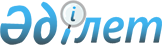 О внесении изменений в решение Жангалинского районного маслихата от 22 декабря 2011 года № 34-2 "О районном бюджете на 2012-2014 годы"
					
			Утративший силу
			
			
		
					Решение Жангалинского районного маслихата Западно-Казахстанской области от 23 июля 2012 года № 4-4. Зарегистрировано Департаментом юстиции Западно-Казахстанской области 6 августа 2012 года № 7-5-144. Утратило силу решением Жангалинского районного маслихата Западно-Казахстанской области от 21 января 2013 года № 6-9      Сноска. Утратило силу решением Жангалинского районного маслихата Западно-Казахстанской области от 21.01.2013 № 6-9      В соответствии с Бюджетным кодексом Республики Казахстан от 4 декабря 2008 года и Законом Республики Казахстан "О местном государственном управлении и самоуправлении в Республике Казахстан" от 23 января 2001 года районный маслихат РЕШИЛ:



      1. Внести в решение Жангалинского районного маслихата "О районном бюджете на 2012-2014 годы" от 22 декабря 2011 года № 34-2 (зарегистированное в Реестре государственной регистрации нормативных правовых актов за № 7-5-137, опубликованное 21 января 2012 года, 28 января 2012 года в районной газете "Жаңарған өңір" № 4, № 5), следующие изменения:



      в пункте 1:

      в подпункте 1) цифру "2 471 658" заменить цифрой "2 491 658";

      цифру "482 732" заменить цифрой "503 770";

      цифру "2 190" заменить цифрой "1 152";

      в подпункте 2) цифру " 2 489 660" заменить цифрой "2 509 660";



      приложение 1 к указанному решению изложить в новой редакции согласно приложению к настоящему решению.



      2. Настоящее решение вводится в действие с 1 января 2012 года.      Председатель сессии              А. Онаев

      Секретарь районного

      маслихата                        З. Сисенғали

Приложение

к решению районного маслихата

от 23 июля 2012 года № 4-4Приложение 1

к решению районного маслихата

от 22 декабря 2011 года № 34-2 Районный бюджет на 2012 годтыс. тенге
					© 2012. РГП на ПХВ «Институт законодательства и правовой информации Республики Казахстан» Министерства юстиции Республики Казахстан
				КатегорияКатегорияКатегорияКатегорияКатегорияСуммаКлассКлассКлассКлассСуммаПодклассПодклассПодклассСуммаСпецификаСпецификаСуммаНаименованиеСуммаІ. Доходы2 491 6581Налоговые поступления503 77001Подоходный налог123 2842Индивидуальный подоходный налог123 28403Социальный налог100 6621Социальный налог100 66204Налоги на собственность274 7401Налоги на имущество258 8403Земельный налог1 4444Земельный налог с физических лиц на земли сельскохозяйственного назначения13 1565Единый земельный налог1 30005Внутренние налоги на товары, работы и услуги3 8392Акцизы1 0043Поступления за использование природных и других ресурсов8204Сборы за ведение предпринимательской и профессиональной деятельности2 01508Обязательные платежи, взимаемые за совершение юридически значимых действий и (или) выдачу документов уполномоченными на то государственными органами или должностными лицами1 2451Государственная пошлина1 2452Неналоговые поступления1 15201Доходы от государственной собственности8055Доходы от аренды имущества, находящегося в государственной собственности80502Поступления от реализации товаров (работ, услуг)

государственными учреждениями, финансируемыми из государственного бюджета731Поступления от реализации услуг, предоставляемых

государственными учреждениями, финансируемыми из местного бюджета7306Прочие неналоговые поступления2741Прочие неналоговые поступления2743Поступления от продажи основного капитала77003Продажа земли и нематериальных активов7701Продажа земли 7704Поступление трансфертов1 985 96602Трансферты из вышестоящих органов государственного управления1 985 9662Трансферты из областного бюджета1 985 966Функциональная группаФункциональная группаФункциональная группаФункциональная группаФункциональная группаСумма

тыс. тенгеФункциональная подгруппаФункциональная подгруппаФункциональная подгруппаФункциональная подгруппаСумма

тыс. тенгеАдминистратор бюджетных программАдминистратор бюджетных программАдминистратор бюджетных программСумма

тыс. тенгепрограммапрограммаСумма

тыс. тенгеНаименованиеСумма

тыс. тенгеІІ. Затраты2 509 66001Государственные услуги общего характера163 9311Представительные, исполнительные и другие органы, выполняющие общие функции государственного управления151 451112Аппарат маслихата района (города областного значения)10 393001Услуги по обеспечению деятельности маслихата района (города областного значения)10 393122Аппарат акима района (города областного значения)53 345001Услуги по обеспечению деятельности акима района (города областного значения)51 531003Капитальные расходы государственных органов2 814123Аппарат акима района в городе, города районного значения, поселка, аула (села), аульного (сельского) округа86 713001Услуги по обеспечению деятельности акима района в городе, города районного значения, поселка, аула (села), аульного (сельского) округа77 588022Капитальные расходы государственных органов9 1252Финансовая деятельность400459Отдел экономики и финансов района (города областного значения)400003Проведение оценки имущества в целях налогообложения4009Прочие государственные услуги общего характера12 080459Отдел экономики и финансов района (города областного значения)12 080001Услуги по реализации государственной политики в области формирования и развития экономической политики, государственного планирования, исполнения бюджета и управления коммунальной собственностью района (города областного значения)11 758002Создание информационных систем32202Оборона2 0581Военные нужды2 058122Аппарат акима района (города областного значения)2 058005Мероприятия в рамках исполнения всеобщей воинской обязанности2 05804Образование1 421 9111Дошкольное воспитание и обучение125 213464Отдел образования района (города областного значения)125 213009Обеспечение дошкольного воспитания и обучения124 213021Увеличение размера доплаты за квалификационную категорию воспитателям дошкольных организаций образования за счет трансфертов из республиканского бюджета1 0002Начальное, основное среднее и общее среднее образование1 265 029464Отдел образования района (города областного значения)1 265 029003Общеобразовательное обучение1 177 170006Дополнительное образование для детей64 893063Повышение оплаты труда учителям, прошедшим повышение квалификации по учебным программам АОО "Назарбаев интеллектуальные школы" за счет трансфертов из республиканского бюджета1 324064Увеличение размера доплаты за квалификационную категорию учителям школ за счет трансфертов из республиканского бюджета21 6429Прочие услуги в области образования31 669464Отдел образования района (города областного значения)31 319001Услуги по реализации государственной политики на местном уровне в области образования 8 342005Приобретение и доставка учебников, учебно-методических комплексов для государственных учреждений образования района (города областного значения)14 798007Проведение школьных олимпиад, внешкольных мероприятий и конкурсов районного (городского) масштаба352015Ежемесячные выплаты денежных средств опекунам (попечителям) на содержание ребенка-сироты (детей-сирот), и ребенка (детей), оставшегося без попечения родителей за счет трансфертов из республиканского бюджета6 328020Обеспечение оборудованием, программным обеспечением детей-инвалидов, обучающихся на дому за счет трансфертов из республиканского бюджета1 499466Отдел архитектуры, градостроительства и строительства района (города областного значения)350037Строительство и реконструкция объектов образования35006Социальная помощь и социальное обеспечение227 3112Социальная помощь205 403451Отдел занятости и социальных программ района (города областного значения)205 403002Программа занятости66 100005Государственная адресная социальная помощь15 255006Жилищная помощь2 000007Социальная помощь отдельным категориям нуждающихся граждан по решениям местных представительных органов29 293010Материальное обеспечение детей-инвалидов, воспитывающихся и обучающихся на дому1 747014Оказание социальной помощи нуждающимся гражданам на дому24 390016Государственные пособия на детей до 18 лет52 634017Обеспечение нуждающихся инвалидов обязательными гигиеническими средствами и предоставление услуг специалистами жестового языка, индивидуальными помощниками в соответствии с индивидуальной программой реабилитации инвалида6 886023Обеспечение деятельности центров занятости7 0989Прочие услуги в области социальной помощи и социального обеспечения21 908451Отдел занятости и социальных программ района (города областного значения)21 908001Услуги по реализации государственной политики на местном уровне в области обеспечения занятости и реализации социальных программ для населения20 640011Оплата услуг по зачислению, выплате и доставке пособий и других социальных выплат1 26807Жилищно-коммунальное хозяйство463 7971Жилищное хозяйство146 728458Отдел жилищно-коммунального хозяйства, пассажирского транспорта и автомобильных дорог района (города областного значения)26 100004Обеспечение жильем отдельных категорий граждан26 100466Отдел архитектуры, градостроительства и строительства района (города областного значения)120 628003Проектирование, строительство и (или) приобретение жилья государственного коммунального жилищного фонда23 000004Проектирование, развитие, обустройство и (или) приобретение инженерно-коммуникационной инфраструктуры97 6282Коммунальное хозяйство301 900123Аппарат акима района в городе, города районного значения, поселка, аула (села), аульного (сельского) округа3 949014Организация водоснабжения населенных пунктов3 949466Отдел архитектуры, градостроительства и строительства района (города областного значения)297 951006Развитие системы водоснабжения и водоотведения297 9513Благоустройство населенных пунктов15 169123Аппарат акима района в городе, города районного значения, поселка, аула (села), аульного (сельского) округа15 169008Освещение улиц населенных пунктов6 451009Обеспечение санитарии населенных пунктов1 945011Благоустройство и озеленение населенных пунктов6 77308Культура, спорт, туризм и информационное пространство134 0551Деятельность в области культуры66 692457Отдел культуры, развития языков, физической культуры и спорта района (города областного значения)66 692003Поддержка культурно-досуговой работы66 6922Спорт3 930457Отдел культуры, развития языков, физической культуры и спорта района (города областного значения) 3 030009Проведение спортивных соревнований на районном (города областного значения) уровне3 030466Отдел архитектуры, градостроительства и строительства района (города областного значения)900008Развитие объектов спорта и туризма9003Информационное пространство49 004456Отдел внутренней политики района (города областного значения)7 128002Услуги по проведению государственной информационной политики через газеты и журналы 7 128457Отдел культуры, развития языков, физической культуры и спорта района (города областного значения)41 876006Функционирование районных (городских) библиотек41 8769Прочие услуги по организации культуры, спорта, туризма и информационного пространства14 429456Отдел внутренней политики района (города областного значения)6 878001Услуги по реализации государственной политики на местном уровне в области информации, укрепления государственности и формирования социального оптимизма граждан4 469003Реализация региональных программ в сфере молодежной политики1 000006Капитальные расходы государственных органов1 409457Отдел культуры, развития языков, физической культуры и спорта района (города областного значения)7 551001Услуги по реализации государственной политики на местном уровне в области культуры, развития языков, физической культуры и спорта 7 55110Сельское, водное, лесное, рыбное хозяйство, особо охраняемые природные территории, охрана окружающей среды и животного мира, земельные отношения40 4421Сельское хозяйство5 462459Отдел экономики и финансов района (города областного значения)5 462099Реализация мер по оказанию социальной поддержки специалистов5 4626Земельные отношения6 419463Отдел земельных отношений района (города областного значения)6 419001Услуги по реализации государственной политики в области регулирования земельных отношений на территории района (города областного значения)6 4199Прочие услуги в области сельского, водного, лесного, рыбного хозяйства, охраны окружающей среды и земельных отношений28 561475Отдел предпринимательства, сельского хозяйства и ветеринарии района (города областного значения)28 561013Проведение противоэпизоотических мероприятий28 56111Промышленность, архитектурная, градостроительная и строительная деятельность8 4652Архитектурная, градостроительная и строительная деятельность8 465466Отдел архитектуры, градостроительства и строительства района (города областного значения)8 465001Услуги по реализации государственной политики в области строительства, улучшения архитектурного облика городов, районов и населенных пунктов области и обеспечению рационального и эффективного градостроительного освоения территории района (города областного значения)8 46512Транспорт и коммуникации2 8011Автомобильный транспорт2 801123Аппарат акима района в городе, города районного значения, поселка, аула (села), аульного (сельского) округа2 801013Обеспечение функционирования автомобильных дорог в городах районного значения, поселках, аулах (селах), аульных (сельских) округах2 80113Прочие33 4509Прочие33 450458Отдел жилищно-коммунального хозяйства, пассажирского транспорта и автомобильных дорог района (города областного значения) 10 436001Услуги по реализации государственной политики на местном уровне в области жилищно-коммунального хозяйства, пассажирского транспорта и автомобильных дорог 10 436459Отдел экономики и финансов района (города областного значения) 8 571012Резерв местного исполнительного органа района (города областного значения) 8 571014Формирование или увеличение уставного капитала юридических лиц0475Отдел предпринимательства, сельского хозяйства и ветеринарии района (города областного значения)11 298001Услуги по реализации государственной политики на местном уровне в области развития предпринимательства, промышленности, сельского хозяйства и ветеринарии11 298123Аппарат акима района в городе, города районного значения, поселка, аула (села), аульного (сельского) округа3 145040Реализация мероприятий для решения вопросов обустройства аульных (сельских) округов в реализацию мер по содействию экономическому развитию регионов в рамках Программы "Развитие регионов" за счет целевых трансфертов из республиканского бюджета3 14514Обслуживание долга21Обслуживание долга2459Отдел экономики и финансов района (города областного значения)2021Обслуживание долга местных исполнительных органов по выплате вознаграждений и иных платежей по займам из областного бюджета215Трансферты11 4371Трансферты11 437459Отдел экономики и финансов района (города областного значения) 11 437006Возврат неиспользованных (недоиспользованных) целевых трансфертов6 634024Целевые текущие трансферты в вышестоящие бюджеты в связи с передачей функций государственных органов из нижестоящего уровня государственного управления в вышестоящий4 803III. Чистое бюджетное кредитование184 759Бюджетные кредиты184 75910Сельское, водное, лесное, рыбное хозяйство, особо охраняемые природные территории, охрана окружающей среды и животного мира, земельные отношения54 7591Сельское хозяйство54 759459Отдел экономики и финансов района (города областного значения)54 759018Бюджетные кредиты для реализации мер социальной поддержки специалистов54 75913Прочие130 0009Прочие130 000458Отдел жилищно-коммунального хозяйства, пассажирского транспорта и автомобильных дорог района (города областного значения)130 000039Бюджетные кредиты на проведение ремонта общего имущества объектов кондоминиум130 000IV.Сальдо по операциям с финансовыми активами0V.Дефицит (профицит) бюджета-202 761VI.Финансирование дефицита (использование профицита) бюджета202 7617Поступление займов183 39401Внутренние государственные займы183 3942 Договоры займа183 39416Погашение займов2 7891Погашение займов2 789459Отдел экономики и финансов района (города областного значения)2 789005Погашение долга местного исполнительного органа перед вышестоящим бюджетом2 7898Используемые остатки бюджетных средств22 156801Остатки бюджетных средств22 1568011Свободные остатки бюджетных средств22 156801101Свободные остатки бюджетных средств22 156